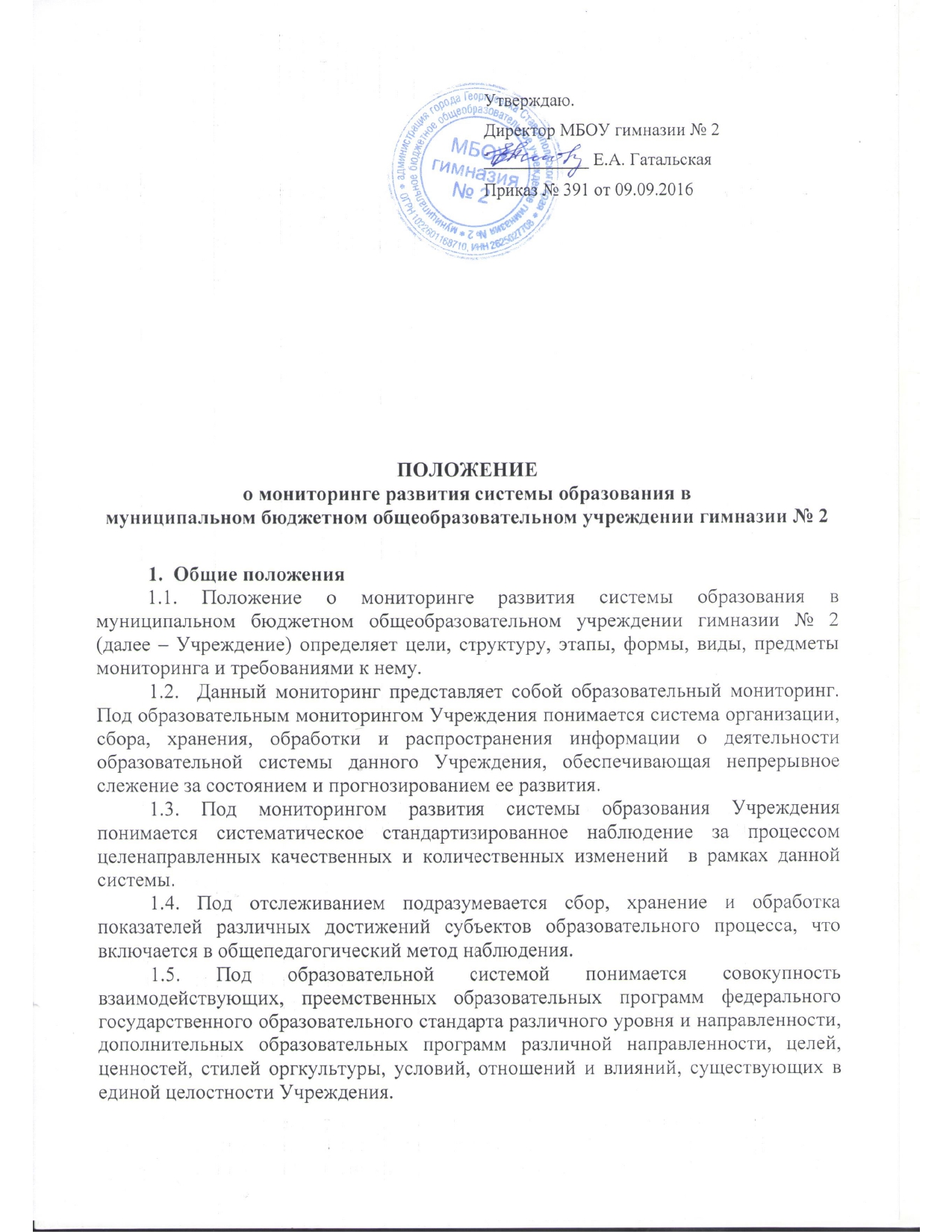 2.  Основная цель и задачи мониторингаОсновная цель мониторинга развития системы образования Учреждения – создание информационного ресурса для формирования целостного представления о состоянии системы образования Учреждения, о качественных и количественных изменениях происходящих в ней.Основные задачи, решаемые в ходе мониторинга развития системы образования в Учреждении:выработка комплекса показателей, обеспечивающих целостное представление о состоянии системы образования, о качественных изменениях в ней;систематизация информации о состоянии развития системы образования;обеспечение регулярного и наглядного представления информации о процессах, происходящих в системе образования Учреждения;информационное обеспечение анализа и прогнозирования состояния и развития системы образования Учреждения, выработки управленческих решений.3. Объект, предмет и субъекты мониторинга3.1. Объектом мониторинга развития системы образования в Учреждения выступает система образования, на которую направлены конкретные мониторинговые процедуры:система воспитания обучающихся;система обучения обучающихся;система развития обучающихся;система управления Учреждением;система жизнеобеспечения Учреждения.3.2. Предметом мониторинга развития системы образования в Учреждении выступают состояния данной системы  образования в определенные периоды времени и конкретные изменения в рамках этой системы, динамика, выявляемая в итоге сравнения происходящих изменений.3.3. Субъектом мониторинга развития системы образования в Учреждении выступают носители мониторинговых функций в данной системе:структуры Учреждения и (или) группы лиц и лица, кто представляет информацию;структуры Учреждения и (или) группы лиц и лица, кто собирает и обрабатывает информацию.Субъекты действуют самостоятельно в данной мониторинговой системе.Единство и плодотворность действий субъектов мониторинговой системы Учреждения обеспечивает организующий и координирующий центр мониторинговой службы, временный научно-исследовательсткий коллектив (ВНИК) и администрация Учреждения. Центр осуществляет координацию организационно-методического и программно-технического обеспечения всех процедур мониторинга. 4. Функции мониторинга4.1. Функциями мониторинга развития системы образования в Учреждении являются:интегративная – мониторинг развития системы образования Учреждения является одним из ее системообразующих факторов, обеспечивает комплексную характеристику процессов, происходящих в этой системе;диагностическая – сканирование состояния системы образования и происходящих в ней изменений, что позволяет дать оценку данным явлениям;сравнительная – функция, создающая условия для сравнения состояний системы образования в целом или различных ее элементов как во времени, так  и в пространстве – возможность сравнения с подобными системами образования или элементами этих систем в других регионах и странах;экспертная – в рамках мониторинга возможно осуществление экспертизы состояния, концепции, форм, методов развития системы образования, ее компонентов и подсистем;информационная – мониторинг развития системы образования Учреждения является способом регулярного получения сопоставимой информации   о состоянии и развитии данной системы, которая (информация) необходима для анализа и прогноза состояний и развития системы образования;прагматическая – использование мониторинговой информации при принятии максимально обоснованных и адекватных требованиям ситуации решений, прежде всего управленческих.5. Структура мониторинга развития системы образованияЭлементы, составляющие структуру мониторинга системы Учреждения:субъекты мониторинга;комплекс мониторинговых показателей;инструментарий мониторинговой деятельности;мониторинговая деятельность;Описание структуры мониторинга  Субъекты мониторинга описаны в 3 разделе данного положения.Комплекс мониторинговых показателей – совокупность первичных и вторичных показателей, которые способны обеспечить целостное представление о состоянии системы образования в Учреждении, о качественных и количественных изменениях в ней.Инструментарий мониторинговой деятельности – совокупность форм статистической отчетности, информационных стандартов, анкет, опросных листов и т.п., которые используют субъекты мониторинга в своей деятельности.Инструменты мониторинговой деятельности – различные технические средства, используемые субъектами мониторинга в своей деятельности. Это компьютерная и иная вычислительная техника.Мониторинговая деятельность – это совокупность мониторинговых процедур: сбор, обработка и предоставление информации, организация и обеспечение мониторинговых процедур.6. Основные этапы мониторинга системы образования в Учреждении 6.1. Подготовительный этап:Принятие решение о мониторинге;Определение целей;Подбор субъектов мониторинга;Составление программы мониторинга (форм и методов);Составление плана  работы;Подбор инструментария деятельности.6.2. Сбор  информации.6.3. Обработка информации.6.4. Анализ статистических  и иных данных.6.5. Интерпретация и публикация полученных данных и выводов.6.6. Принятие управленческого решения.7. Основные требования к мониторингу системы образования в Учреждении7.1. Мониторинг системы образования в  Учреждении должен соответствовать следующим требованиям:носить плановый, систематический и целенаправленный характер;быть многоаспектным и одновременно дифференцированным;описываться с позиций всех или почти всех участников образовательного процесса;быть открытым для всех субъектов, участвующих в мониторинге;быть научным и объективным.К осуществлению мониторинговой деятельности привлекаются квалифицированные управленческие и педагогические кадры.7.2. Педагогический работник, включенный в мониторинговую деятельность имеет право:знать цель, содержание, виды, формы, и технологию мониторинга;своевременно знакомиться с выводами и рекомендациями по итогам мониторинга;обратится в комиссию по разрешению споров, существующую в Учреждении или вышестоящие органы управления образования при несогласии с результатами контроля.Член администрации Учреждения, участвующий в мониторинговой деятельности, имеет право самостоятельно определять, кто из педагогов, работающих на его кафедре, может работать на самоконтроле, кто на частичном контроле, кто на полном контроле. У члена администрации  должен быть достаточный объем информации о результатах работы аттестуемых  учителей и педагогов. Информация должна быть документально подтвержденной. 8. Основные предметы мониторинга образовательной системы Учреждения качество управления Учреждением;уровень и качество дифференцированного обучения обучающихся;уровень воспитанности обучающихся;уровень развития личности обучающихся;качество жизнеобеспечения всех членов коллектива в период образовательного процесса в Учреждении;качество материально-технической базы и научно-методического комплекса;физическое и психическое здоровье обучающихся, педагогов и других работников Учреждения;отбор содержания образования;качество профессионализма педагогического персонала;качество разноуровневых социо-культурых внешних связей Учреждения;качество использования информационных технологий в образовательном процессе и управлении Учреждением;качество взаимодействия семьи и Учреждения;качество использования внебюджетных средств Учреждения;психологический мониторинг;педагогический мониторинг.Эти и другие предметы системы мониторинга исследуются с позиции всех или почти всех участников образовательного процесса Учреждения.9. Основные формы и виды мониторинга образовательного процесса обучения в Учреждении Мониторинг осуществляется в форме внутренней экспертизы и имеет следующую классификацию и символы (буквы) обозначения:по признаку исполнителя контроля:К – коллективная форма;В – взаимоконтроль;С – самоконтроль;А – административный плановый контроль;А-Вн – административный регулирующий (внеплановый) контроль;по охвату объектов контроля:К-О – классно-обобщающий;Ф – фронтальный;Т – тематический;П – персональный;О – обзорный;по используемым методам:Н – наблюдение;ПД – проверка документации;О – опрос;Т – тестирование;Оп – оперативный разбор;Р – ретроспективный разбор;по признаку логической последовательности:Тек – текущий;Пр – предварительный;Пром – промежуточный;И – итоговый;по периодичности проведения:Э – эпизодический;Пер – периодический.Записываются символы (буквы) – обозначения через запятую в той последовательности, в которой и приведены в данной классификации. В связи с этим, при случае, если встречаются две одинаковые буквы, написанные через запятую, они относятся к разным признакам классификации. Знаком Ф/О обозначаются форма обобщения результатов контроля.В мониторинге системы образования в Учреждении используются различные формы и методы:беседа;наблюдение;изучение документов;устные и письменные опросы;срезы знаний;тестирование;анкетирование;зачеты;административные контрольные работы;промежуточная аттестация;государственная итоговая аттестация выпускников 9 и 11-х  классов.График проведения годовых контрольных работ доводится до сведения учителей, обучающихся и их родителей (законных представителей) не позднее, чем за две недели до их проведения.10. Оформление результатов мониторингаПо итогам мониторинга составляется итоговый документ: – справка, анализ,  доклад или отчет. Документ  должен отражать: основание мониторинговой деятельности (план работы Учреждения, приказ, распоряжение и т. д.);сроки выполнения работы;источники получения информации (инструментарий: анкеты, перечень рассмотренных документов, количество и заполнение схемы посещенных  уроков и других занятий, контрольные работы, срезы, экзамены и т.п.);объект, предмет и субъекты мониторинга;комплекс используемых показателей и критериев к ним;содержание собранной информации в соответствие с целью работы;выводы и предложения по итогам мониторинга;где, кому и в какой форме представлен отчет о проделанной работе;подпись исполнителя и ее расшифровка;дата составления документа.Все разработанные в соответствии с этим Положением правила, схемы, инструментарии и другие документы, касающиеся порядка проведения мониторинга системы образования в Учреждении, являются составной частью системы образовательного мониторинга Учреждения.11. Основные предметы и технологии мониторинговой деятельности в Учреждении Качество управленияКачество материально-технической базы и научно-методического комплексаФизическое и психическое здоровье обучающихся и педагоговОтбор содержания образованияКачество профессионально-педагогической деятельностиУровень и качество образования обучающихсяПод качеством образования понимается характеристика образования, определяемая совокупностью свойств, способствующих удовлетворению образовательных потребностей человека и отвечающих интересам общества и государства. В широком смысле качество образования предполагает следующие составляющие: качество реализации образовательного процесса качество учебных и внеучебных достижений обучающихся через уровень мастерства учителя и уровень достижений обучающихся в образовательном процессе, качество условий реализации образовательного процесса и качество управления системой образования в Учреждении.Уровень воспитанности обучающихсяПод воспитанностью обучающихся понимается восприимчивость к воспитательным воздействиям, готовность к участию в решении коллективной творческой задачи, готовность к проявлению социальной инициативы, готовность к положительным, гуманным отношениямПоказателиТехнологияСрокиОтветственныйФорма обобщенияРазвитие нормативно-правового обеспечения инновационных процессовАнализ документов и фактовИюнь- АвгустЗаместители директора по УВРИнформация на административном совещанииМероприятия по развитию и обновлению механизмов управленияАнализфактовИюньЗаместители директора по УВРАнализ на административном совещанииСодержание и уровень постановки целей и задач на учебный годАнализфактовИюнь- АвгустЗаместители директора по УВРАнализ на педагогическом советеСтепень выполнения годового планаСамооценка членов администрации. Процент мероприятий: выполненных полностью, частично, невыполненныхМай- АвгустДиректорАнализ методической работы  на педагоги-ческом совете, отчет о самообследовании работы Учреждения, Публичный доклад Уровень психологического комфорта в педагогическом коллективеАнкетный опрос членов педагогического коллективаЯнварь-ФевральПедагог- психологСтатистический отчет на административном совещанииОбобщение и описание опыта инновационной деятельности. Публикации.Анализ фактовИюнь, ОктябрьЗаместители директора по УВРИнформация на педагогическом совете, анализ методической работыДинамика развития форм сотрудничества всех участников учебно- воспитательного процессаОпрос, самооценка субъектов процессаМарт Заместители директора по УВР, педагог- психолог Информация на совещании при директореПоказателиТехнологияСрокиОтветственныйФорма обобщенияРазвитие материально-технической базы, учебно-методических комплексов Смотр, инвентаризацияДекабрь Заместители  директора по УВР, АХЧАкт инвентаризации по итогам смотра Обеспеченность учебниками, учебной и методической литературойАнализ количественных и качественных показателейАвгуст Заведующий библиотекойАналитическая справка на административном совещанииВыполнение санитарно-гигиенических норм обеспечения учебно- воспитательного процессаСмотрСентябрь-майЗам. директора по УВР и АХЧ, медицинский работник, Доклад на административном совещанииНаличие базы для оказания дополнительных образовательных услугСравнительный анализ количественных показателейиюньЗаместители директора: по ВР и АХР Информирование на административном совещанииПривлечение дополнительных материальных средств из внебюджетных  источников Сравнительный анализ финансовых показателей Август Председатель Управляющего совета,ДиректорДоклад на общем собрании родителей Удовлетворенность:- учителей условиями труда- обучающихся и их родителей условиями образовательного процессаСоциологический опросМай Психологическая службаАнализ на совещании при директореПоказателиТехнологияСрокиОтветственныйФорма обобщенияФизическая подготовленность обучающихсяАнализ итогов медицинского осмотра ОктябрьЗам. директора по УВР., медицинская сестра Информация в классный журналКоличество пропущенных по болезни уроковСравнительный анализ количественных показателейПо результатам четвертиЗаместитель директора по УВРОтчеты по результатам четвертиУровень личностной тревожности учителей и обучающихсяТест Спилбергера (компьютерный вариант)АпрельПедагог-психологАналитический отчет на педагогическом советеОбщее психофизическое состояние педагогов и обучающихсяТест ЛюшераВ течение года по личному запросуПедагог-психологБеседа по результатам тестированияПоказателиТехнологияСрокиОтветственныйФорма обобщенияОбеспечение федерального, регионального, компонента Учреждения учебного планаАнализ учебного планаАвгуст Заместители директора по УВРУчебный план УчрежденияУровень сформированности институциональногообразовательного пространстваСопоставитель-ный анализ учебного плана и запроса родителей и обучающихсяСентябрь,ОктябрьЗаместители директора, педагог-психологАналитическая справка на административном совещанииУровень выполнения учебных программПроверка журналов1 раз в четвертьЗаместители директора по УВРСправка, сообщение на совещании педагоговПоказателиТехнологияСрокиОтветст-венныйФорма обобщенияЦенностные ориентации учителя и педагогаАнкетный опрос, наблюдениеВ течение годаЧлены администрацииАнализ итогов годаЗнание нормативно-правовой базы образования и содержания в области своего предметаОпрос, наблюдение1 раз в 5 летЧленыадминистрацииАттестацияВладение технологией индивидуализации обучения и воспитания обучающихся. Качество эффективности уроков и занятийПосещение уроков и мероприятий,  анализ и самоанализПо графикуЗаместители директораБеседа с учителем,итоги учебного года, аттестацияПсихологическая компетентность в образовании высокоинтеллектуальных обучающихсяОпрос,наблюдение1 раз в годЗаместители директора, педагог-психологПсихолого-методические семинарыКоммуникативная компетентностьНаблюдение, опросВесь годПедагог-психологАнализ годаКомпетентность в реализации требований ФГОСПосещение уроков, внеурочных занятийВесь годЗаместители директора, педагог – психолог, учителя и педагогиАнализ и рефлексия на заседании кафедр, семинарах, педагогических советахПоказателиТехнологияСрокиОтветственныйФорма обобщенияКоличество аттестованных обучающихся 2-11-х  классовАнализ журналов1 раз в чет-верть, в полугодии и за годЗам. директора по УВРСообщение на педсовете, все формы отчетов по итогам учебного годаПодтверждение учащимися 2-11-х классов соответствия получаемого ими образования уровню общих и углубленных образовательных программУровень обученности – 100%Контроль-ные работы, срезы, государственная итоговая аттестация1 раз в чет-верть и в полугодие, в июнеЗаместители директора по УВРДоклады на педсовете, все формы отчетов по итогам учебного года. Публичный отчётКачество обученности обучающихся 2-11-х классов стабильно не ниже 50 %Контроль-ные работы, срезы, результаты четверти, полугодия, государст-венная итоговая аттестация 1 раз в чет-верть и в полугодие Таблицы по I полугодию и году.Заместители директора по УВРДокладына педсовете, все формы отчетов по итогам учебного года. Публичный отчётНаграждения обучающихся за особые успехи в учении Анализ журналовМай, июньЗаместители директора по УВР Доклад на педсовете, все формы отчетов по итогам учебного года. Публичный отчётУровень реализации индивидуальных возможностей обучающихсяТаблицы учета учебных возмож-ностейОктябрь, майУчителя, классные руководителиСообщения на заседаниях МО, выступление на тематическом педсоветеУровень удовлетворенности образовательных запросов обучающихсяАнкетыЯнварь - апрельПедагог- психологРейтинг резуль-тативности учителейУровень удовлетворенности образовательных запросов родителей обучающихсяАнкетыАпрельЗаместители директора по УВРСообщение на административном совещании, совещании при директореУровень удовлетворенности обучающихся объективностью оценивания АнкетыЯнварь - апрельПедагог-психологСообщение на административном совещании, совещании при директореПоказателиТехнологияСрокиОтветственныйФорма обобщенияПоведение и поступки обучающихся классов соответствуют их нравственным знаниям, ценностным ориентациям, правовым нормам Анкеты, беседы с учащимися, наблюдение, документы классных руководителейМай Заместитель директора по ВР, педагог-психолог, социальный педагогВ анализ итогов годаУ обучающихся сложилась установка на положительную трудовую деятельностьАнкетыМартПедагог-психолог, заместитель директора по ВРВ анализ итогов годаУровень психологического комфорта в классе, Учреждения удовлетворяет 70 %  обучающихсяАнкетыМартПедагог-психологВ анализ итогов года Уровень психологического комфорта в классе, Учреждения удовлетворяет 75%  родителей обучающихсяАнкетыМартПедагог-психологВ анализ итогов годаПонимание и принятие целей УчрежденияАнкетыМартПедагог-психолог классные руководителиВ анализ итогов годаУровень личного участия и социальной инициативы в коллективных творческих делах АнкетыМартПедагог- психолог классные руководителиВ анализ итогов годаСамооценка приобретенных личностных новообразованийАнкеты,беседыМартПедагог- психолог классные руководителиВ анализ итогов года